Individual Event PermissionI, _______________________________ the parent or guardian of_________________________give my permission for him/her to attend__________________________________ (event)on__________________(date) as a part of ONE LIFE (a ministry of Graham Emmanuel Baptist Church).Person to contact in the event of an emergency:_____________________________					   Phone#:_____________________________   Signature of parent/ guardian________________________________ Date__________________Parent cell phone#:___________________________  Parent Email:_______________________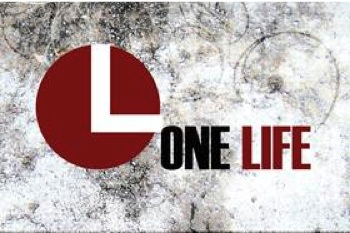 Individual Event PermissionI, _______________________________ the parent or guardian of_________________________give my permission for him/her to attend__________________________________ (event)on__________________(date) as a part of ONE LIFE (a ministry of Graham Emmanuel Baptist Church).Person to contact in the event of an emergency:_____________________________					   Phone#:_____________________________   Signature of parent/ guardian________________________________ Date__________________Parent cell phone#:___________________________  Parent Email:_______________________